LES PASSEJAÏRES DE VARILHES                    					   FICHE ITINÉRAIREMIREPOIX n° 19"Cette fiche participe à la constitution d'une mémoire des itinéraires proposés par les animateurs du club. Eux seuls y ont accès. Ils s'engagent à ne pas la diffuser en dehors du club."Date de la dernière mise à jour : 30 décembre 2021La carte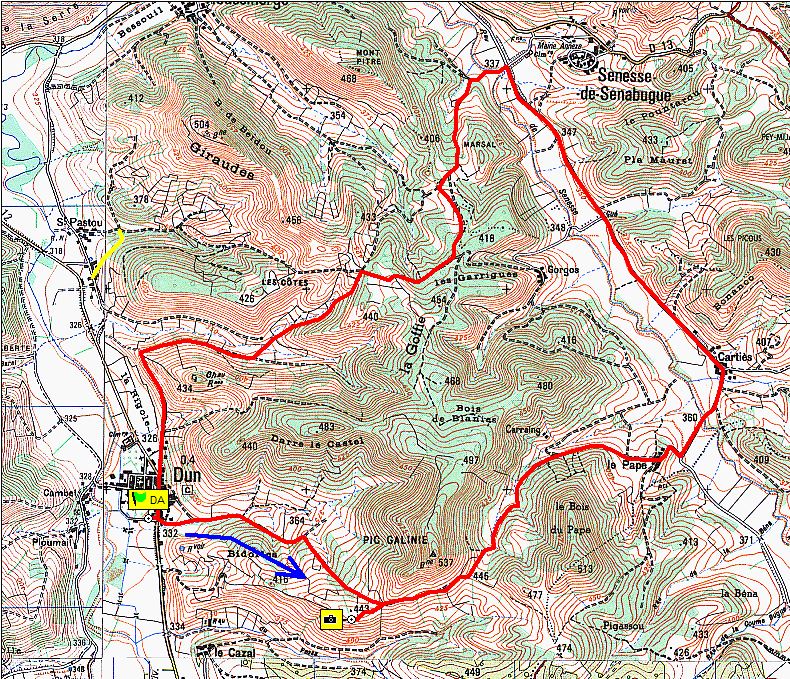 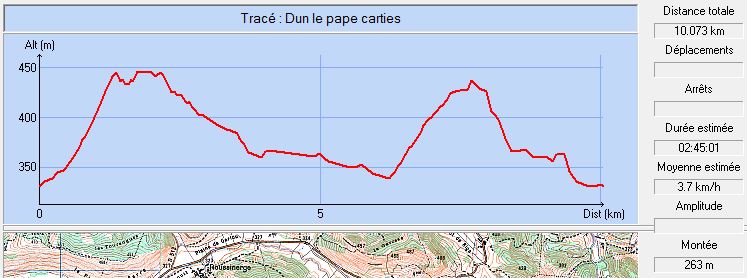 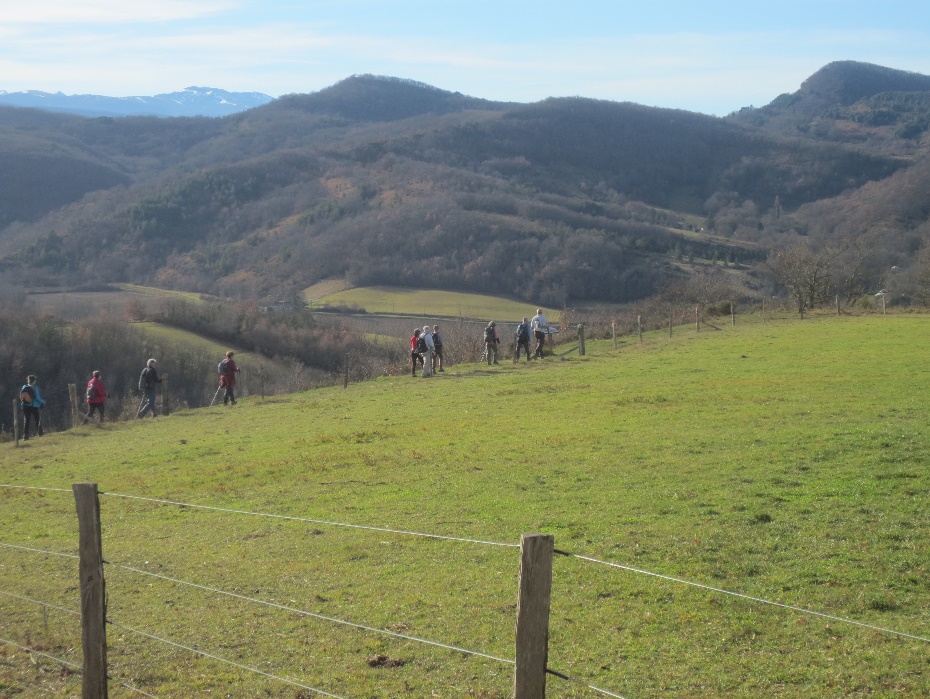 Décembre 2021 : Le groupe se dirige vers la table d’orientation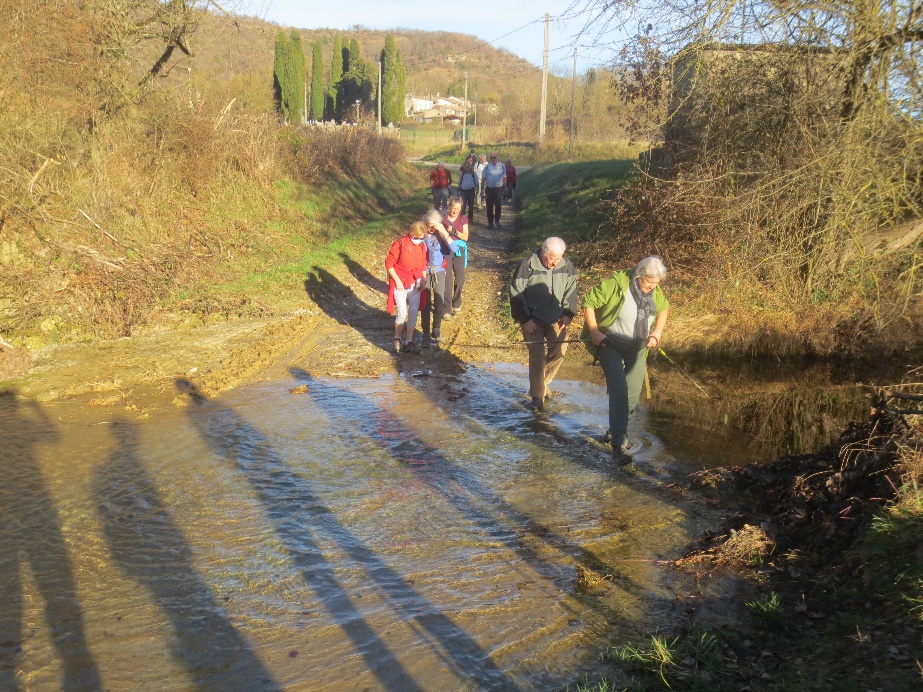 Décembre 2021 : Un gué pour franchir le ruisseau de SénesseCommune de départ et dénomination de l’itinéraire : Dun – Parking devant l’école sous l’allée de platanes – Boucle par Le Pape et Senesse de Sénabugues depuis DunDate, animateur(trice), nombre de participants (éventuel) :02.01.2019 – P. Emlinger (Annulée et remplacée)30.12.2021 – J. Gaillard – 23 participants (Reportage photos)L’itinéraire est décrit sur les supports suivants : OT du Pays de Mirepoix – Guide "16 randonnées en Pays de Mirepoix" – Sentier n° 15 – Pages 36 et 37 (Document ancien)Site internet : http://www.photosariege.com/2015/10/dun-le-pic-galinie.htmlClassification, temps de parcours, dénivelé positif, distance, durée :Promeneur – 3h00 – 225 m – 10 km – ½ journée                     Indice d’effort : 39  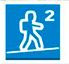 Balisage : Quelques poteaux directionnels. Balisage quasi disparu.Particularité(s) : La montée au Pic du Galinié ne fait pas partie de cette boucle.Site ou point remarquable :De la table d’orientation, très beau panorama sur le massif du Tabe et l’ensemble de la haute chaîneDe beaux points de vue sur les collines aux alentours,Les belles ruines du château de Dun qui dominent le chemin au retourTrace GPS : ouiDistance entre la gare de Varilhes et le lieu de départ : 23 km par D119 (covoiturage = 3 €)20 km par Calzan, mais route sinueuse (covoiturage = 3 €).Observation(s) : Ce circuit est l’un des trois proposés par le club à partir de Dun et passant par ou à proximité du Pic de Galinié (Voir fiches Mirepoix n° 16 et Mirepoix n° 18). Deux panneaux directionnels indiquent le chemin à suivre pour parvenir à la table d’orientation (Au départ du chemin à la sortie du village et en haut de la montée, au carrefour avec le sentier conduisant au Pic de Garinié).Le chemin suivi passe à proximité du joli village de Senesse de Sénabugue. Un petit détour, à entreprendre lorsque les journées sont assez longues, permettra de la découvrir.Attention : Dans les hauts des bois de Marsal, peut avant le km 7, il ne faut pas suivre le chemin tracé sur les cartes IGN mais bien prendre à gauche le large chemin indiqué sur la carte ci-dessous. Le chemin dessiné sur la carte IGN passe dans une zone humide et disparait avant que le point côté 432 ne soit atteint. 